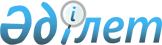 О внесении изменения в решение Айтекебийского районного маслихата от 22 декабря 2017 года № 180 "Об утверждении Правил управления бесхозяйными отходами, признанными решением суда поступившими в коммунальную собственность по Айтекебийскому району"
					
			Утративший силу
			
			
		
					Решение Айтекебийского районного маслихата Актюбинской области от 14 октября 2019 года № 326. Зарегистрировано Департаментом юстиции Актюбинской области 21 октября 2019 года № 6422. Утратило силу решением Айтекебийского районного маслихата Актюбинской области от 12 ноября 2021 года № 104
      Сноска. Утратило силу решением Айтекебийского районного маслихата Актюбинской области от 12.11.2021 № 104 (вводится в действие по истечении десяти календарных дней после дня его первого официального опубликования).
      В соответствии со статьей 6 Закона Республики Казахстан от 23 января 2001 года "О местном государственном управлении и самоуправлении в Республике Казахстан", с подпунктом 3) статьи 19-1 Экологического кодекса Республики Казахстан от 9 января 2007 года, Айтекебийский районный маслихат РЕШИЛ:
      1. Внести в решение Айтекебийского районного маслихата от 22 декабря 2017 года № 180 "Об утверждении Правил управления бесхозяйными отходами, признанными решением суда поступившими в коммунальную собственность по Айтекебийскому району" (зарегистрированное в Реестре государственной регистрации нормативных правовых актов № 5816, опубликованное 24 января 2018 года в эталонном контрольном банке нормативных правовых актов Республики Казахстан в электронном виде) следующее изменение:
      в Правилах управления бесхозяйными отходами, признанными решением суда поступившими в коммунальную собственность по Айтекебийскому району, утвержденных указанным решением:
      пункт 6 изложить в следующей новой редакции:
      "6. Учет, хранение, оценка, дальнейшее использование отходов осуществляется в соответствии с постановлением Правительства Республики Казахстан от 26 июля 2002 года № 833 "Некоторые вопросы учета, хранения, оценки и дальнейшего использования имущества, обращенного (поступившего) в собственность государства по отдельным основаниям.".
      2. Государственному учреждению "Аппарат Айтекебийского районного маслихата" в установленном законодательством порядке обеспечить:
      1) государственную регистрацию настоящего решения в Департаменте юстиции Актюбинской области;
      2) размещение настоящего решения на интернет-ресурсе акимата Айтекебийского района, после его официального опубликования.
      3. Настоящее решение вводится в действие по истечении десяти календарных дней после дня его первого официального опубликования.
					© 2012. РГП на ПХВ «Институт законодательства и правовой информации Республики Казахстан» Министерства юстиции Республики Казахстан
				
      Председатель сессии Айтекебийского районного маслихата 

С. Б. Биртаева

      Временно исполняющий полномочия секретаря Айтекебийского районного маслихата 

Б. Д. Сейлханов
